NOTE – A version of this document will be posted as https://itu.int/en/ITU-T/focusgroups/ai4h/‌Documents/ITU_WHO_AI4H_Onboarding.pdf.This onboarding document will be posted as PDF on the website from page 2 onwards, skipping this header page.Change notes: This document updates the original document version FGAI4H-G-107 of the 7th FG-meeting ‘G’ in New Delhi, 2019. Updates include new working/topic groups, deliverables, and figures.Onboarding document—ITU/WHO Focus Group AI for HealthWhat is it all about?Background The collaboration between the World Health Organization (WHO) and the International Telecommunication Union (ITU) was first proposed during the "AI for Good" event in Geneva in May 2018. Here, it was acknowledged that to standardize AI for health, specialists in the standardization and implementation of both healthcare (WHO) and of information technology (ITU) would need to work together. In July 2018, the two organizations officially agreed to move forward with this project. The FG-AI4H convened for the first time at the WHO headquarters in Geneva in September 2018.Website and contact informationGet involved and become a membercreate an ITU user accountFirst of all, everybody is invited to join the FG-AI4H. Participation is free of charge and open to all. Here are some helpful instructions on how to become a member by creating an ITU-account.Visit https://itu.int/en/ties-services/Pages/login.aspxSelect "I am a new user" (next to "Logon'').With "Create your user Account as'', select one of the listed options. 	
If you don't know about the ITU status of your organization, simply select "Non-ITU-Members-Media and Other Organizations" Select "Create'', enter the details and complete the ITU user account registration.Once your ITU user account is activated, you can:subscribe to our mailing list (see clause 4),register to upcoming workshops and meetings (see clause 5),get access to our collaboration site where you will find documents from all previous meetings and our internal, interactive workspace (see clause 10).Subscribe to the mailing listsIt is helpful to subscribe to our mailing list for receiving updates and announcements, and for communication within the FGAI4H. Visit https://itu.int/go/fgai4h/lists, select the "fgai4h" mailing list and click "Subscribe". Now you can take part in the communication over fgai4h@lists.itu.int.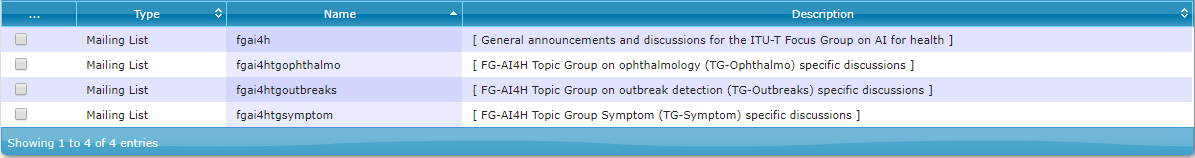 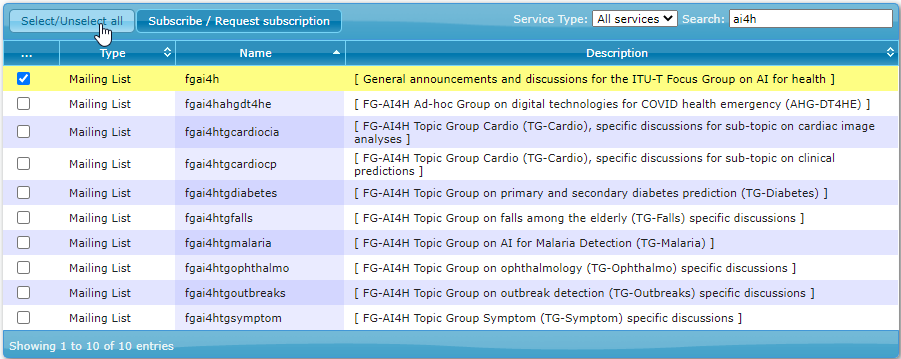 Figure 1: Subscribe to the general mailing list (and to topic group mailing lists)Participate in our workshops/meetingsVisit our website https://itu.int/go/fgai4h for up-to-date information about the upcoming workshops and meetings (incl. dates, locations, visa support letters and logistics). Our website directs you to the registration page for the upcoming meeting (direct link: https://itu.int/go/fgai4h/reg). For the registration, you will need to login with your ITU user account (see above in clause 3). Participation in our workshops/meetings is free of charge and open to all. On our website, you can also find information about travel grants for priority regions and about the option to participate remotely.workshopsOrganizationManagement teamChairman: Thomas Wiegand (Fraunhofer HHI, Germany)Vice-Chairmen:Stephen Ibaraki (ACM and REDDS Capital, USA)Ramesh Krishnamurthy (WHO)Naomi Lee (The Lancet, UK)Sameer Pujari (WHO)Manjula Singh (ICMR, India)Shan Xu (CAICT, China)Working groups topic groupsTwo types of sub-groups are generating the main deliverables: working groups (WGs) and topic groups (TGs) consider crosscutting subject matters that affect a specific aspect of an AI health application. 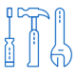 Present WGs include:Data and AI solution assessment methods (WG-DAISAM)Data and AI solution handling (WG-DASH)Operations (WG-O)Regulatory considerations on AI for health (WG-RC) take charge of specific health domains with corresponding AI/ML tasks. They are providing the connection of the WGs with actual health topics and the specific problems involved with a number of AI for health tasks and data modalities. In each topic group, different stakeholders, including competing companies, with a common interest in the topic are working together. Present TGs include: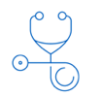 Cardiovascular disease risk prediction (TG-Cardio)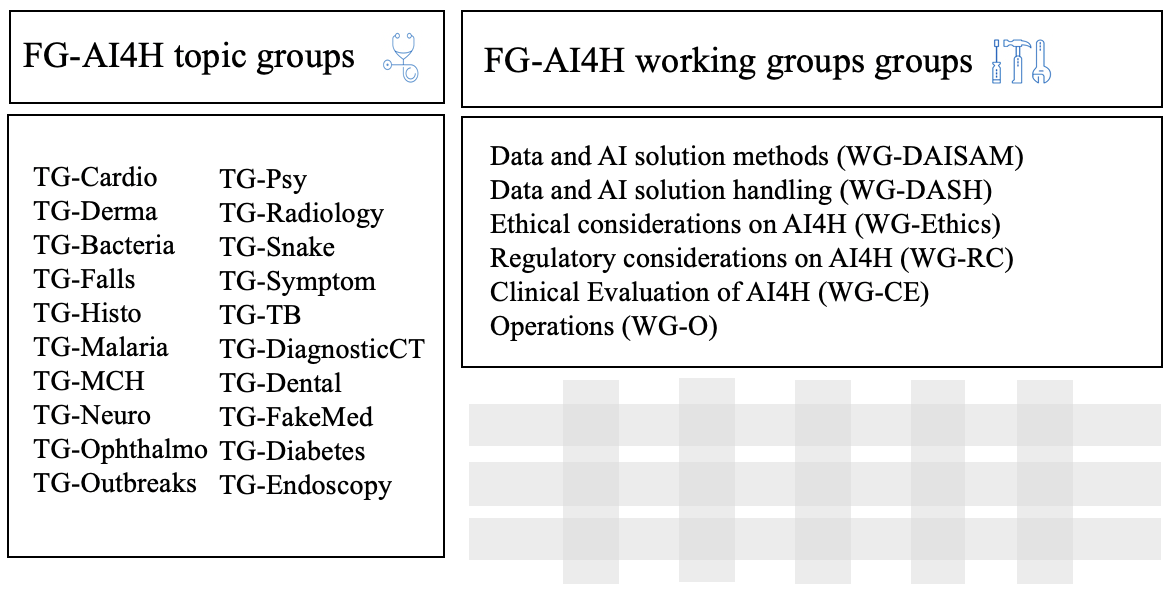 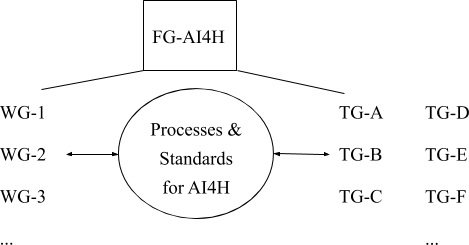 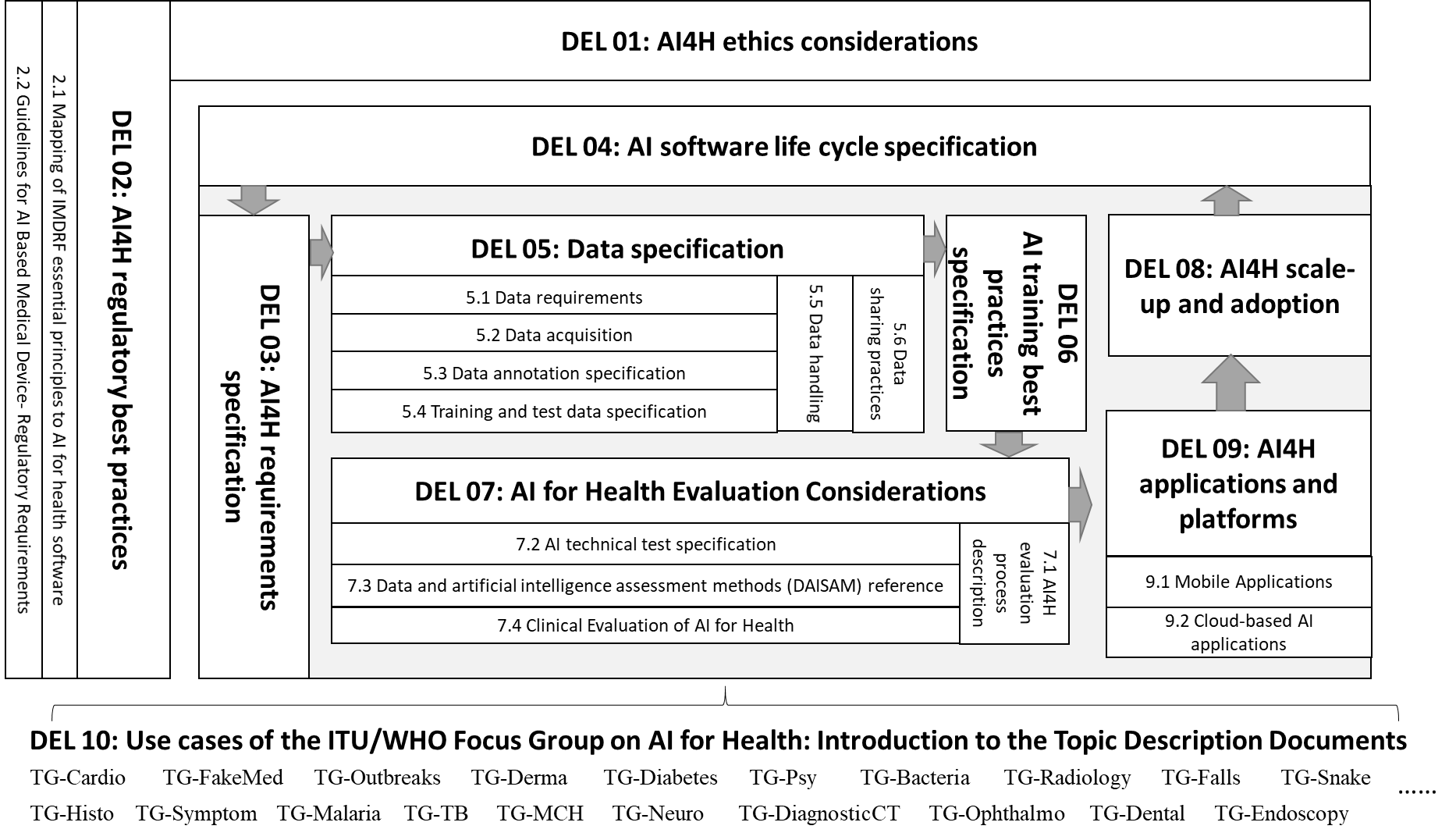 Participate in a working groupYou can ask the secretariat (tsbfgai4h@itu.int) for an introduction to the respective chair of the working group of your interest. Please use a descriptive email subject (e.g. "Participation in working group X"), briefly introduce yourself, describe your relevant expertise, and explain your interest in the working group.Participate in one of the existing topic groupsVisit our website https://itu.int/go/fgai4h and select the topic group you want to join. Each topic group has its own page on our website where you find more information in a "Call for Topic Group Participation" including instructions how to "Get involved". Once you are a member of the topic group of your interest, you can contribute to the work of the topic group, which is centred around the writing of a topic description document, as main outcome and deliverable of each topic group. The process is moderated by a so called "topic driver". The time and effort you want to allocate can be arranged individually. Several topic groups communicate over separate mailing lists. You can subscribe to the mailing list of your choice on https://itu.int/go/fgai4h/lists.Working method / contribute / propose a new "AI for Health" topicThe working method of FG-AI4H is centred around documents. FG-AI4H members (= you) can submit "input documents" to the bimonthly meetings, where the authors are expected to present the document and respond to questions raised by FG-AI4H members. The presentations can be accompanied by PowerPoint or PDF slides (optional). All documents are published in our collaboration site (see below). In this way, the work of the group is transparently documented. The group can decide to turn some documents into so called "output documents". If you want to submit a document on any subject matter, please follow these instructions (please keep in mind the deadline published on https://itu.int/go/fgai4h):Use this template for your document submission: https://itu.int/en/ITU-T/focusgroups/ai4h/‌Documents/FGAI4H-Doc-template.docxSubmit your document by e-mail to: tsbfgai4h@itu.intPlease submit a Word file, not a PDF (additional attachments and slides are OK).If you want to propose a new "AI for Health" topic, simply follow these instructions: https://itu.int/en/ITU-T/focusgroups/ai4h/Documents/FGAI4H-G-102-CfP_UC_Benchm_Data.pdf. Briefly, you will need to respond to eleven questions listed in the PDF, submit the document to tsbfgai4h@itu.int and give a presentation at the next meeting and answer questions.Online collaboration toolsOur general mailing list (fgai4h@lists.itu.int) serves as the main channel for communication (subscribe to the "fgai4h" mailing list on  https://itu.int/go/fgai4h/lists).You can attend our workshops and meetings not only physically but also remotely via internet (e.g. with Zoom). You can find more information on web https://itu.int/go/fgai4h, usually a few days prior to the event.ITU has equipped us with several collaboration tools, centred around our collaboration site.All documents of all meetings are stored .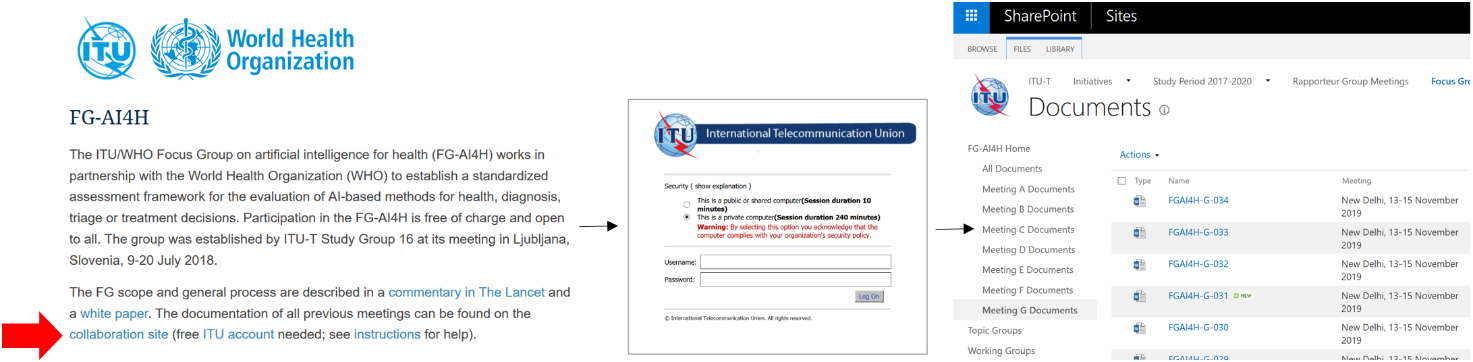 Figure 3: Access our collaboration site from the main webpage with your ITU user accountTopic/working groups can use dedicated workspaces in our collaboration site for file sharing and collaborative document editing (similar to "Google Drive/Docs"). On the left side of the collaboration site, you will find folders for "topic groups" and "working groups". Topic drivers and working group chairs can upload/create/edit the files and give other users edit rights using the "Share" button. Everyone with an ITU user account can view the files and can get granted access. The topic driver/working group chair can select the specific persons.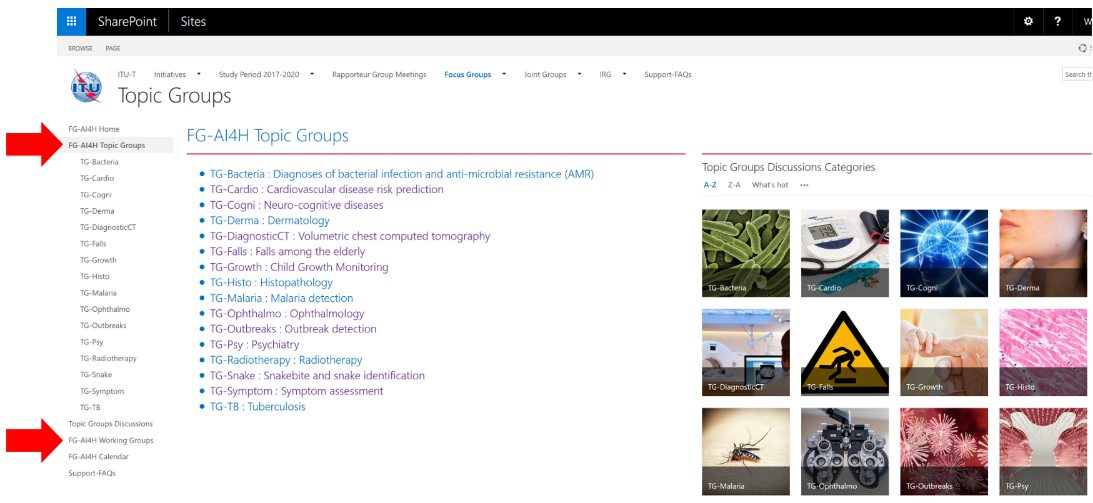 Figure 4: Workspaces for topic/working groups in the collaboration site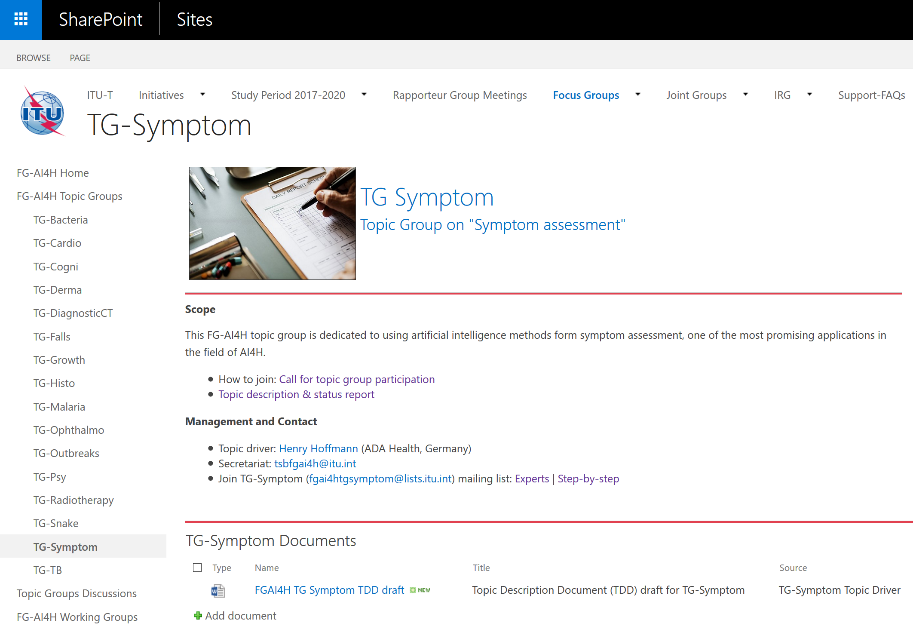 Figure 5: Workspace of one topic group as example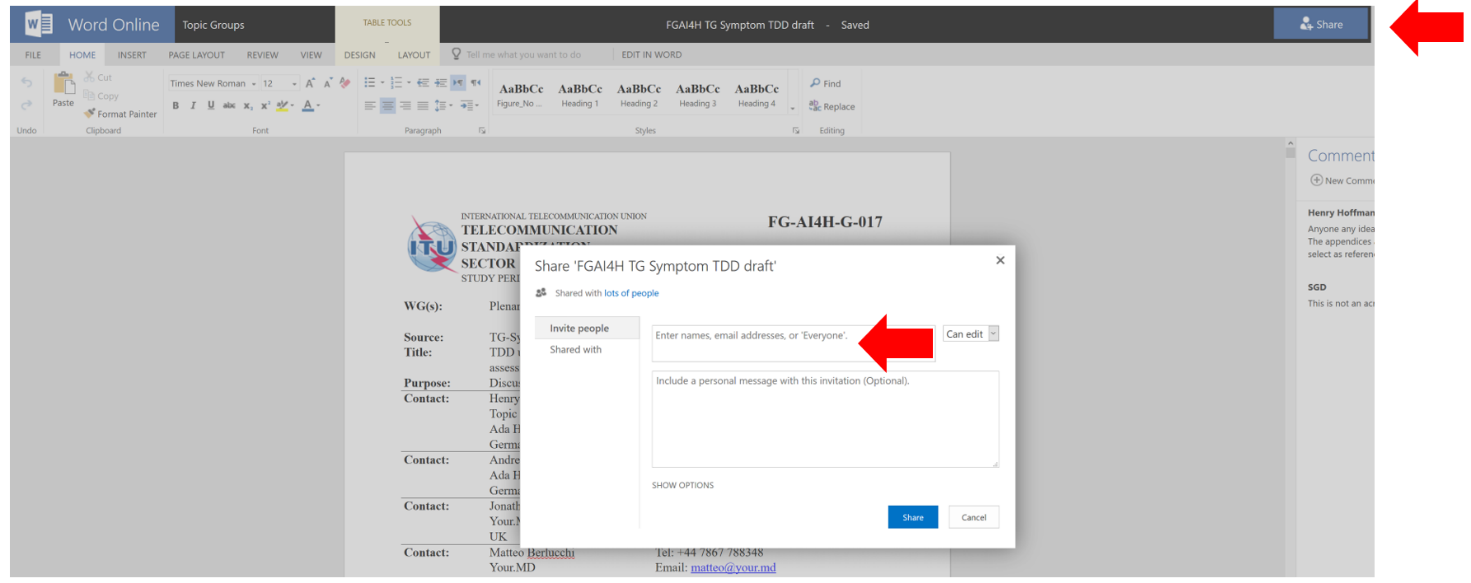 Figure 6: Word online in the workspace of one topic group on the collaboration site. Invite others with the “Share” buttonTopic/working groups can use our Zoom meeting room for online meetings: https://itu.zoom.us/my/‌fgai4h. Topic drivers and Working Group chairs are responsible for booking the meeting room. Please look for a free time slot in the calendar in the collaboration site and enter your meeting directly in the calendar (with the aforementioned link as location). Time zone of the calendar is Central European Time (CET) or Central European Summer Time (CEST).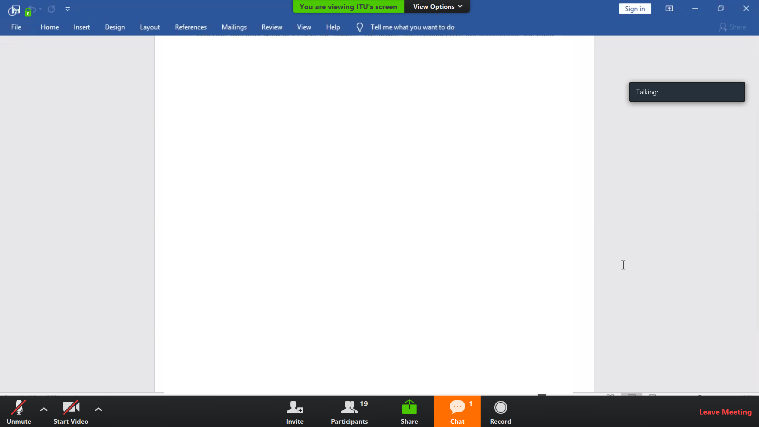 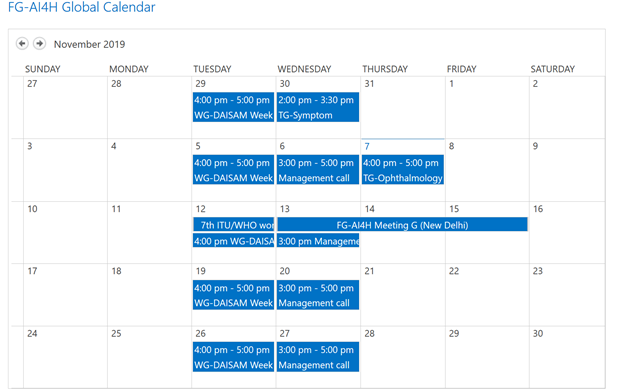 Figure 7: Zoom meeting room (left) can be booked in calendar in collaboration site (right)Topic/working groups can create their own mailing lists. Topic drivers and working group chairs can contact the Secretariat (tsbfgai4h@itu.int) to create the list. Focus group members can sign up to the list of their choice by subscribing on  https://itu.int/go/fgai4h/lists with their ITU user account.References________________________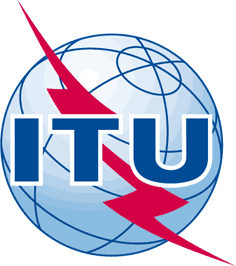 INTERNATIONAL TELECOMMUNICATION UNIONTELECOMMUNICATION
STANDARDIZATION SECTORSTUDY PERIOD 2017-2020INTERNATIONAL TELECOMMUNICATION UNIONTELECOMMUNICATION
STANDARDIZATION SECTORSTUDY PERIOD 2017-2020INTERNATIONAL TELECOMMUNICATION UNIONTELECOMMUNICATION
STANDARDIZATION SECTORSTUDY PERIOD 2017-2020FG-AI4H-J-031INTERNATIONAL TELECOMMUNICATION UNIONTELECOMMUNICATION
STANDARDIZATION SECTORSTUDY PERIOD 2017-2020INTERNATIONAL TELECOMMUNICATION UNIONTELECOMMUNICATION
STANDARDIZATION SECTORSTUDY PERIOD 2017-2020INTERNATIONAL TELECOMMUNICATION UNIONTELECOMMUNICATION
STANDARDIZATION SECTORSTUDY PERIOD 2017-2020ITU-T Focus Group on AI for HealthINTERNATIONAL TELECOMMUNICATION UNIONTELECOMMUNICATION
STANDARDIZATION SECTORSTUDY PERIOD 2017-2020INTERNATIONAL TELECOMMUNICATION UNIONTELECOMMUNICATION
STANDARDIZATION SECTORSTUDY PERIOD 2017-2020INTERNATIONAL TELECOMMUNICATION UNIONTELECOMMUNICATION
STANDARDIZATION SECTORSTUDY PERIOD 2017-2020Original: EnglishWG(s):WG(s):PlenaryPlenaryOnline, 30 September – 2 October 2020DOCUMENTDOCUMENTDOCUMENTDOCUMENTDOCUMENTSource:Source:FG-AI4HFG-AI4HFG-AI4HTitle:Title:Update – Onboarding document for the ITU/WHO Focus Group on AI for HealthUpdate – Onboarding document for the ITU/WHO Focus Group on AI for HealthUpdate – Onboarding document for the ITU/WHO Focus Group on AI for HealthPurpose:Purpose:DiscussionDiscussionDiscussionContact:Contact:Markus Wenzel
WG-Operations
Fraunhofer HHI, GermanyE-mail: markus.wenzel@hhi.fraunhofer.de E-mail: markus.wenzel@hhi.fraunhofer.de Contact:Contact:Eva Weicken
Fraunhofer HHI, GermanyE-mail: eva.weicken@hhi.fraunhofer.de E-mail: eva.weicken@hhi.fraunhofer.de Contact:Contact:FG-AI4H SecretariatE-mail: tsbfgai4h@itu.int E-mail: tsbfgai4h@itu.int Abstract:This document proposes an update to FG-AI4H-G-107, Onboarding document for the ITU/WHO Focus Group on AI for Health, originally prepared at the FG-AI4H meeting in New Delhi, 13-15 November 2019. The onboarding document explains how to get involved in the ITU/WHO Focus Group on AI for Health and serves as an onboarding guide for new members and interested parties and individuals.website with up-to-date information: https://itu.int/go/fgai4hAny questions and inquiries can be sent to the secretariat: tsbfgai4h@itu.intCollaboration site – direct link: https://www.itu.int/go/fgai4h/collabAccess this page with your ITU user account (see above).You can navigate to this site also from our main webpage: https://itu.int/go/fgai4h 